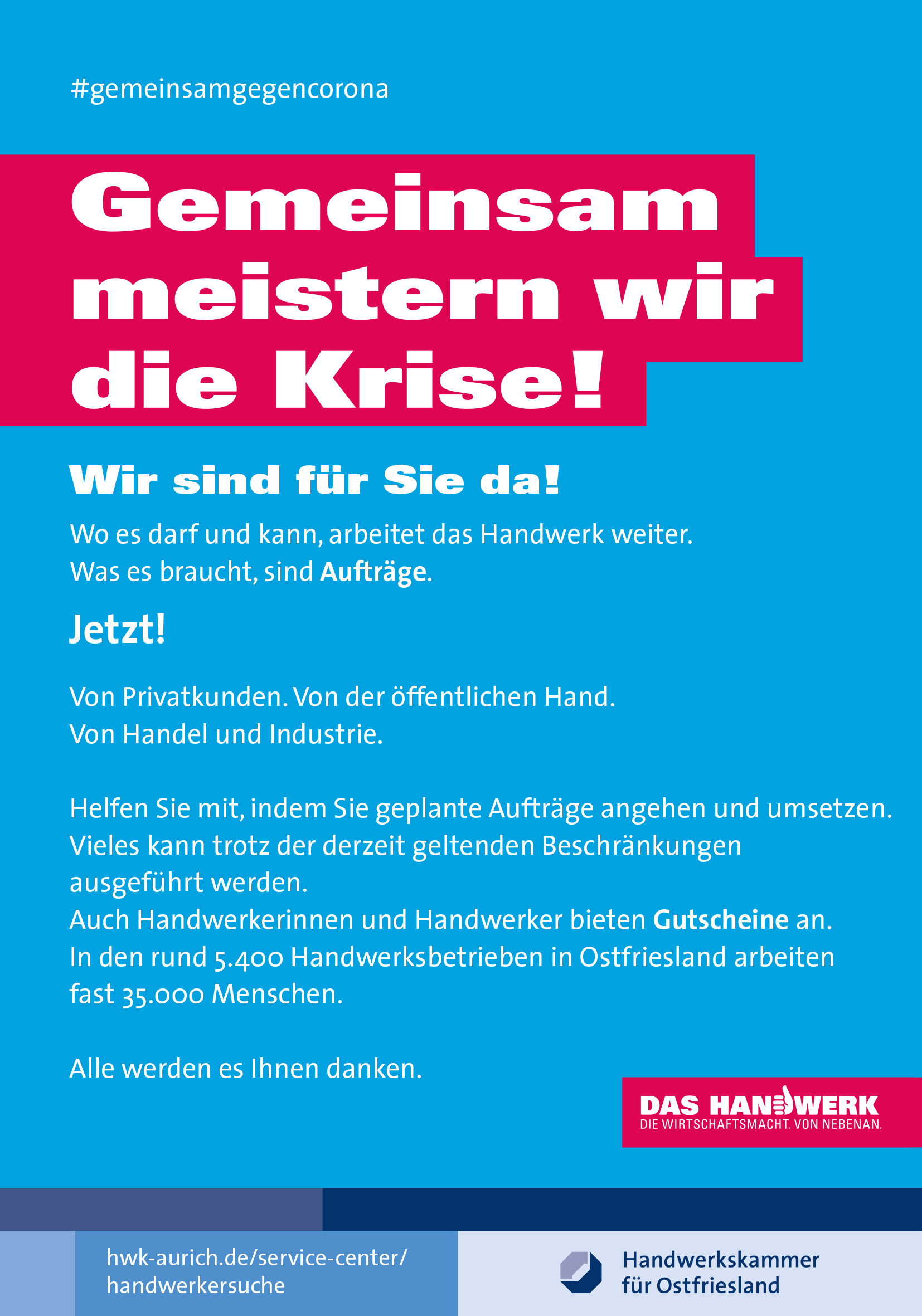 HIER LOGO UND/DER ANSCHRIFT EINFÜGEN